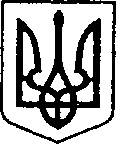 УКРАЇНАЧЕРНІГІВСЬКА ОБЛАСТЬ                       Н І Ж И Н С Ь К А    М І С Ь К А    Р А Д А72 сесія  VII скликанняР І Ш Е Н Н Явід   29 квітня    2020 р.		м. Ніжин                       № 50-72 /2020Про відміну рішення міської радипро припинення  комунального підприємства Міський фонд підтримки підприємництва шляхом приєднання до комунальногопідприємства «Оренда  комунальногомайна»      Відповідно до статей 26,42,59,73 Закону України «Про місцеве самоврядування в Україні», статті 11 Закону України «Про державну реєстрацію юридичних осіб, фізичних осіб-підприємців та громадських формувань», Ніжинська  міська рада  вирішила:	1. Відмінити  рішення Ніжинської міської ради про припинення  комунального підприємства Міський фонд підтримки підприємництва (вулиця Глібова, 5, місто Ніжин, 16600, код ЄДРПОУ 14250640) шляхом приєднання до комунального підприємства «Оренда  комунального майна» (вулиця Яворського,3, місто Ніжин, 16600, код ЄДРПОУ 25932160) , викладене в рішенні міської ради від 23.01.2020 року    №12-66/2020 «Про припинення        комунального підприємства Міський фонд підтримки підприємництва шляхом приєднання до комунального підприємства «Оренда  комунального майна».	2. Організацію виконання даного рішення покласти на  першого заступника міського голови  з питань діяльності виконавчих органів ради Олійника Г.М. 3. Начальнику відділу економіки та інвестиційної діяльності Ніжинської міської ради Гавриш Т.М. забезпечити оприлюднення даного рішення на офіційному сайті Ніжинської міської ради згідно вимог чинного законодавства. Рішення вступає в дію з моменту оприлюднення.          4. Контроль за виконанням даного  рішення покласти на постійну депутатську  комісію з питань регламенту, депутатської діяльності та етики, законності, правопорядку, антикорупційної політики, свободи слова та зв’язків з громадськістю (голова комісії Щербак О.В.) Міський голова 	                                                              А.В. Лінникнь  ПОЯСНЮВАЛЬНА ЗАПИСКАдо проекту рішення Ніжинської міської ради «Про відміну рішення міської ради про припинення  комунального  підприємства Міський фонд підтримки підприємництва  шляхом приєднання до комунального підприємства «Оренда  комунального  майна»         1. Обґрунтування необхідності прийняття акту.           Проект рішення підготовлений враховуючи подання про припинення майнових прав голови комісії з припинення комунального підприємства Міський фонд підтримки підприємництва №7 від 25.02.2020 року. В листі зазначено, В поданні зазначено, що комісією з припинення виявлено наявність кредиторської заборгованості та втрати платоспроможності. Керівництвом подавалась недостовірна звітність про результати діяльності підприємства. Також виявлено відсутність значної кількості документів, в тому числі і тих, що підлягають архівному зберіганню та на підставі яких можливе відтворення реальних показників роботи підприємства. Тому, під час процедури приєднання, будуть створені негативні наслідки у вигляді значного збільшення фінансово-майнових зобов’язань у правонаступника. З метою оптимізації процедури припинення КП Міський фонд  підтримки підприємництва та недопущення перекладання ризиків цього підприємства на правонаступника підготовлений проект цього рішення.2. Загальна характеристика і основні положення проекту.        Проект складається з законодавчого обґрунтування та 4 розділів.Обґрунтування містить посилання на статті 26, 42, 59, 73 Закону України «Про місцеве самоврядування в Україні», статтю 11 Закону України «Про державну реєстрацію юридичних осіб, фізичних осіб-підприємців та громадських формувань», статей 104-107 Цивільного кодексу УкраїниВ розділі 1 Відміняється  рішення Ніжинської міської радиРозділ 2.  Визначає організацію роботи по виконанню рішення Розділ 3. Визначає термін оприлюднення прийнятого рішення.Розділ 4 Визначає постійну депутатську комісію на яку покладено контроль за виконанням рішення.3. Стан нормативно-правової бази у даній сфері правового регулювання.Нормативною базою в даній сфері правового регулювання є:Закон України «Про місцеве самоврядування в Україні»;Закон України  «Про державну реєстрацію юридичних осіб, фізичних осіб-підприємців та громадських формувань»;«Цивільний кодекс України»    4. Фінансово-економічне обґрунтування. Реалізація зазначеного проекту не потребує додаткових фінансових витрат з міського бюджету.Начальник відділу економіки таінвестиційної діяльності                                                             Т.М. Гавриш